                  Справка о проведенном мероприятии. Согласно плана весенних каникул 26.03, педагог дополнительного образования Бураковой Жанной Сергеевной в  объединение «Чудо – бисер» было проведено мероприятие:  « Весеннее путешествие» с конкурсами и викторинами.Цели и задачи мероприятия: Учить детей взаимодействию в коллективе, умению брать на себя ответственность за общее дело, правильно реагировать на успехи и неудачи. Развивать смекалку, сообразительность, расширять кругозор.Охват детей: присутствовало 20 человек из двух объединений.Краткое содержание. Дорогие ребята!Окончена третья четверть. Надеюсь, вы многому научились за это время, если, конечно, не ленились и не спали на уроках.  Я желаю вам успехов и поздравляю с  каникулами!А сейчас я предлагаю вам посоревноваться и выполнить задания. Надеюсь, работа над ними доставит вам удовольствие.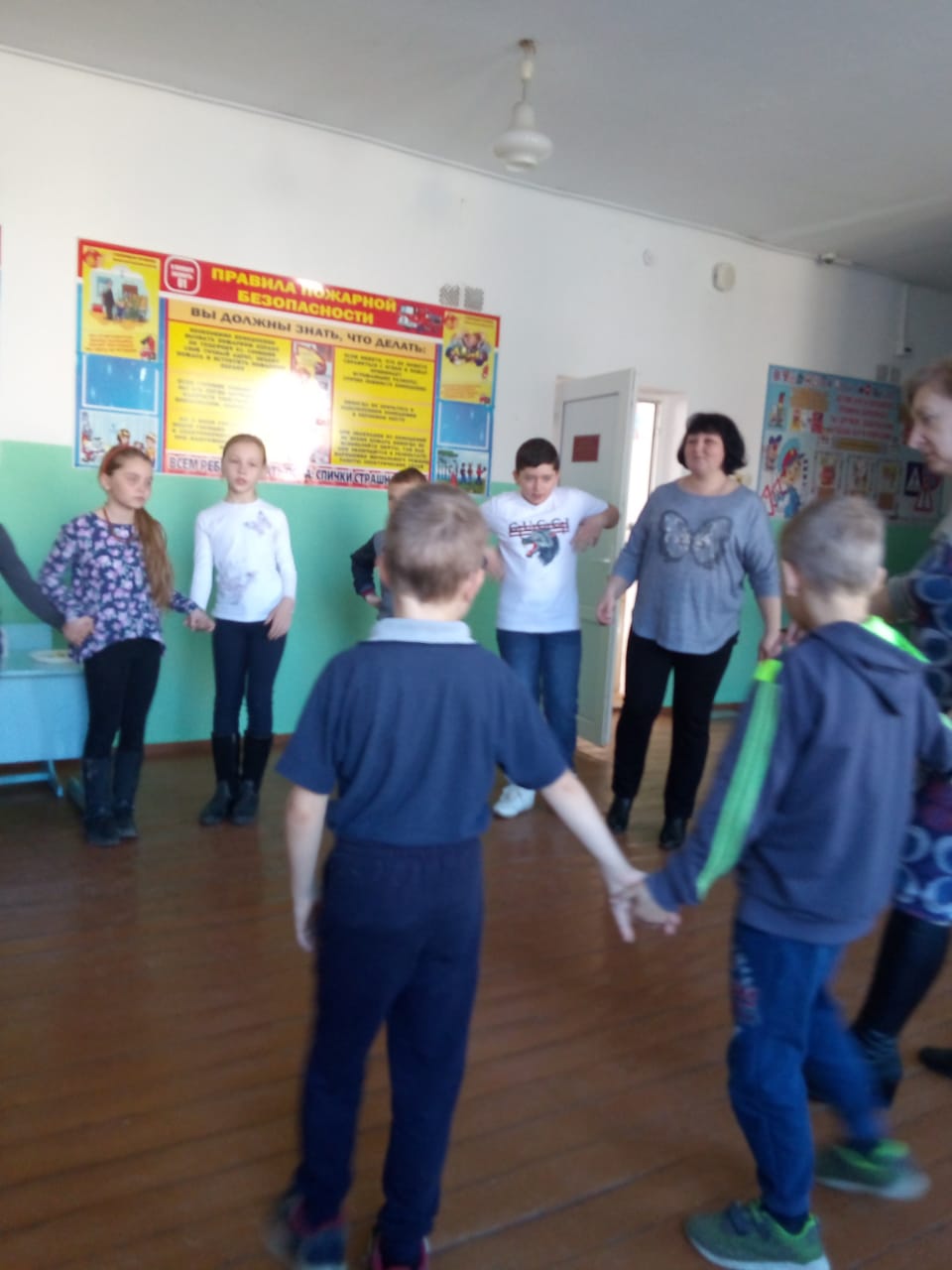 Давайте ребята для выполнения заданий разделимся на 2 команды: «Умницы» и «Умники». Команды займите свои места. Все задания, как вы понимаете, рассчитаны на сообразительность и смекалку, поэтому давайте немного разомнемся, сделаем зарядку для ума.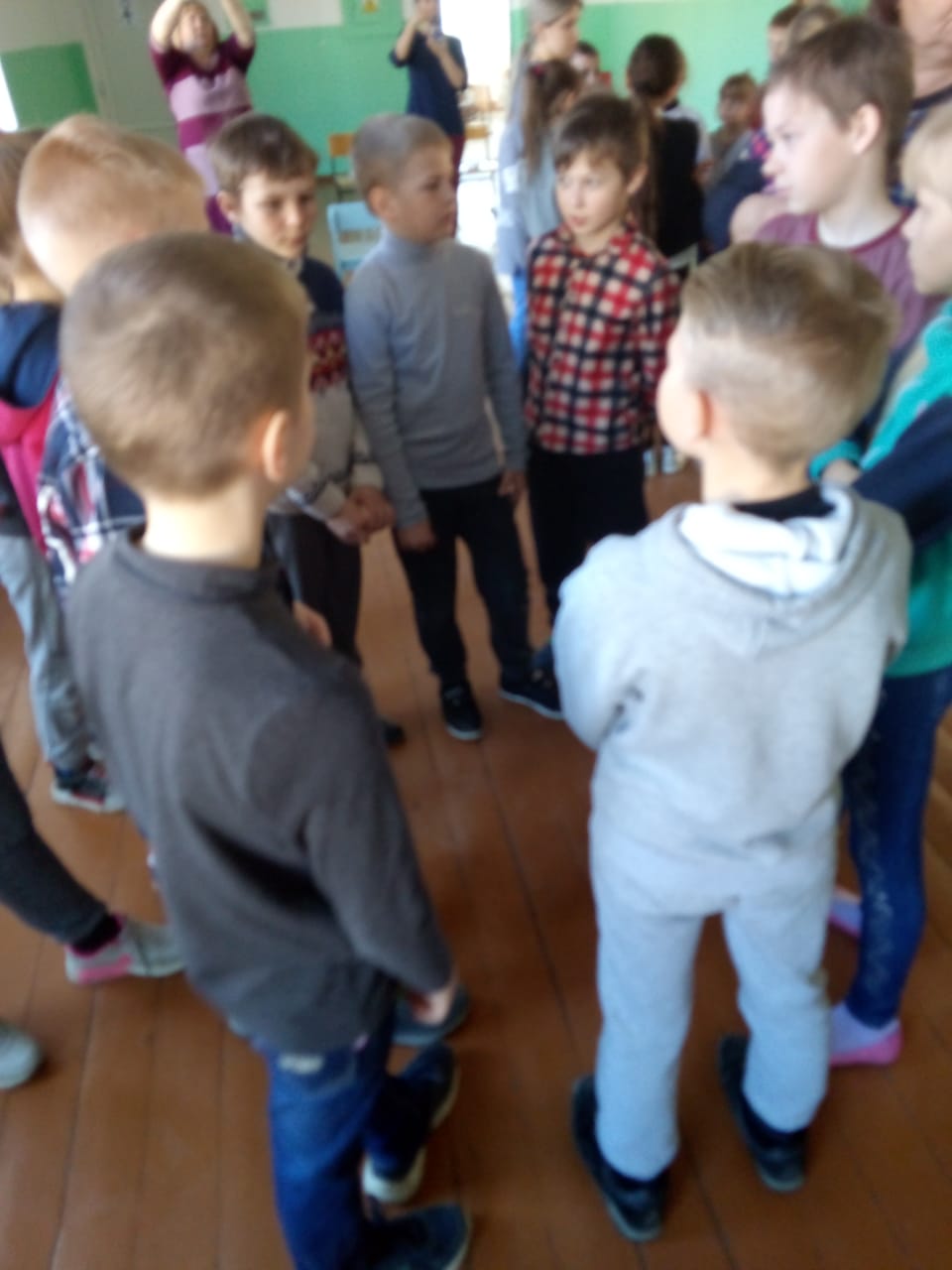 